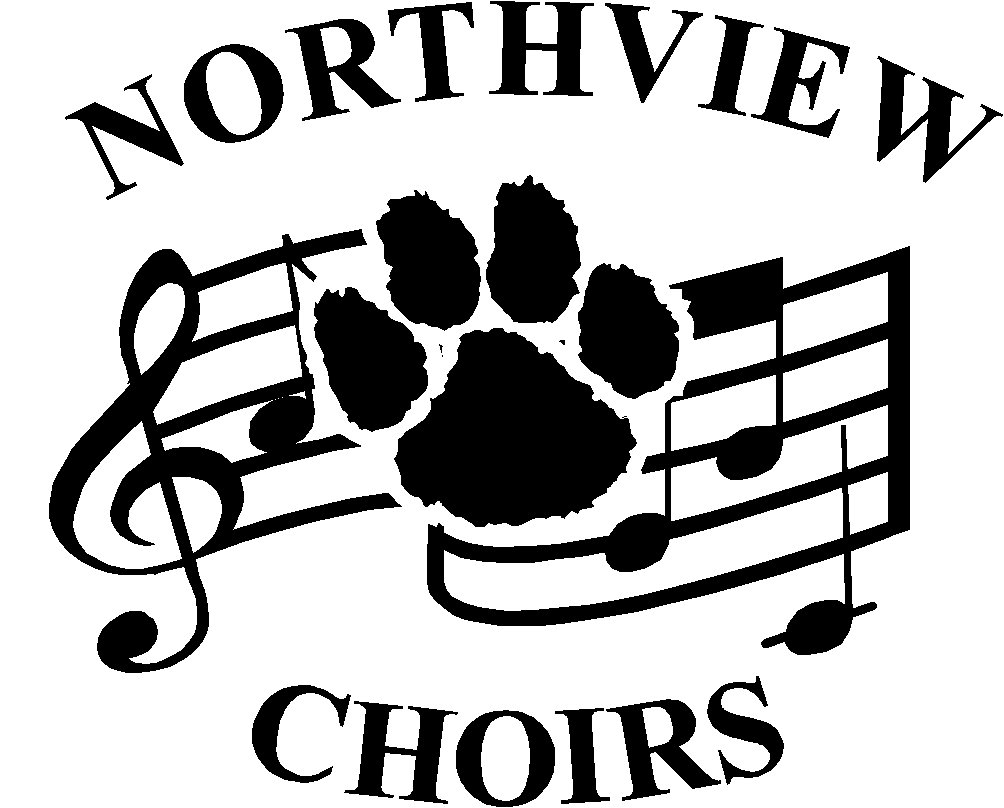              NV Choirs’ Registration Checklist*Make checks payable to names in parentheses* All Choir Members___	Register/Update personal information on Charms Website.  (See Mr. Davis in the Aux Gym)___ Pay $35 uniform maintenance fee/T-shirt fee (NV Choir Boosters)___ Pay $50 Pay to Participate (Sylvania Schools- Pay in Main office)A Cappella Choir Men-  Wildcat Welcome Days___ Get fitted for Tux Shirt- Aux Gym___ Pay $14.00 for Tux Shirt (NV Choir Boosters)___ Pay $27.70 for Tux Shoes (Paid online-Rettigmusic.com)A Cappella Choir Women- Wildcat Welcome Days___ Get fitted for Concert Shoes- Aux Gym___ Pay $15.00 Jewelry Fee- (NV Choir Boosters)___ Pay $37.38 for Concert Shoes (Opening Night)Women’s Chorus Members- Wildcat Welcome Days___ Get fitted for Concert Shoes- Aux Gym___ Pay $37.38 for Concert Shoes (Opening Night)Men’s Chorus Members- Wildcat Welcome DaysNo steps besides the All Choir steps listed above are required.             NV Choirs’ Registration Checklist*Make checks payable to names in parentheses* All Choir Members___	Register/Update personal information on Charms Website.  (See Mr. Davis in the Aux Gym)___ Pay $35 uniform maintenance fee/T-shirt fee (NV Choir Boosters)___ Pay $50 Pay to Participate (Sylvania Schools- Pay in Main office)A Cappella Choir Men-  Wildcat Welcome Days___ Get fitted for Tux Shirt- Aux Gym___ Pay $14.00 for Tux Shirt (NV Choir Boosters)___ Pay $27.70 for Tux Shoes (Paid online-Rettigmusic.com)A Cappella Choir Women- Wildcat Welcome Days___ Get fitted for Concert Shoes- Aux Gym___ Pay $15.00 Jewelry Fee- (NV Choir Boosters)___ Pay $37.38 for Concert Shoes (Opening Night)Women’s Chorus Members- Wildcat Welcome Days___ Get fitted for Concert Shoes- Aux Gym___ Pay $37.38 for Concert Shoes (Opening Night)Men’s Chorus Members- Wildcat Welcome DaysNo steps besides the All Choir steps listed above are required.